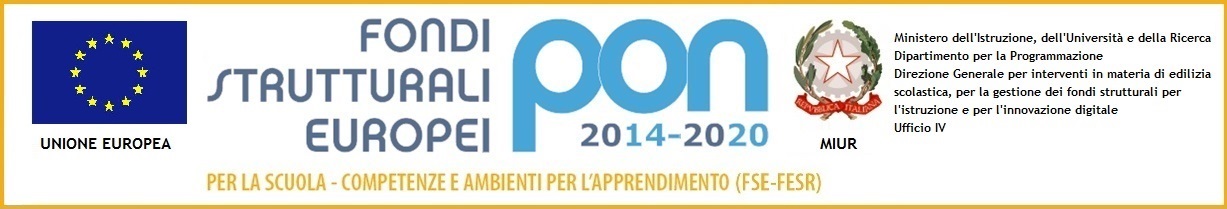 Progetto PON COMPETENZE DI BASECodice progetto: 10.2.2A-FSEPON-AB-2019-28CUP: J38H186000810006Allegato n.°2Progetto PON COMPETENZE DI BASE ACQUISIZIONE CONSENSO AL TRATTAMENTO DEI DATI PERSONALI PER STUDENTE MINORENNEIl/la sottoscritto/a                                                                                   nato/a a____________________il                                 _, residente in via                                            città                                   (____)genitore/tutore dell’alunno__________________________________iscritto alla classe____Sez._______________nell’anno scolastico 2021/2022 dichiara di  essere nel pieno possesso dei diritti di esercizio della potestà genitoriale/tutoria nei confronti del minore e autorizza la raccolta e il trattamento dei dati necessari per l’accesso alle attività formative del progetto autorizzato dall’Autorità di Gestione nell’ambito del “PON per la scuola. Competenze e ambienti per l’apprendimento 2014-2020”.Data       /      / 	Si allega copia/e del/i documento/i di identità in corso di validità.Firma dei genitori/tutori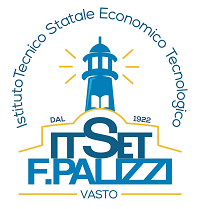 ISTITUTO TECNICO STATALE ECONOMICO E TECNOLOGICO   “FILIPPO PALIZZI”VASTO – Via dei Conti Ricci, 25 –tel. 0873/367114 - fax 0873/380100 - codice fiscale: 83001590690codice meccanografico: CHTD04000G codice univoco: UF2HV5e-mail: chtd04000g@istruzione.it - pec: chtd04000g@pec.istruzione.itsito web: http://www.palizzi.edu.it/